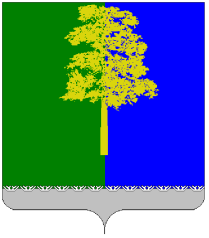 Муниципальное образование Кондинский районХанты-Мансийского автономного округа - ЮгрыАДМИНИСТРАЦИЯ КОНДИНСКОГО РАЙОНАУПРАВЛЕНИЕ  ОБРАЗОВАНИЯПРИКАЗ  от «15» января 2024 года                                                                                                      №16пгт. МеждуреченскийОб итогах проведения заочного районного конкурса методических материалов«Мероприятия с родителями по развитию технического творчества дошкольников в ДОУ»В соответствии с планом мероприятий управления образования администрации Кондинского района на 2023-2024 учебный год, с целью реализации творческого потенциала команд образовательных организаций в части инновационной деятельности по техническому творчеству детей дошкольного возраста, в период с 04 сентября по 17 ноября 2023, в образовательных организациях, реализующих программы дошкольного образования, проводился заочный районный конкурс методических материалов педагогических работников дошкольного образования «Мероприятия с родителями по развитию технического творчества дошкольников в ДОУ».   На основании справки по итогам проверки конкурсных материалов (приложение) приказываю:Утвердить результаты (протокол) заочного районного конкурса методических материалов «Мероприятия с родителями по развитию технического творчества дошкольников в ДОУ» (приложение).Отметить активность участия в Конкурсе педагогов образовательных организаций: МКДОУ детский сад «Елочка», МБДОУ детский сад «Красная шапочка»,  МАДОУ детский сад комбинированного вида «Родничок» п.Междуреченский,    МКОУ Шугурская СОШ, МКОУ  «Ушьинская СОШ»,   МКОУ   Чантырская СОШ,  МАДОУ ЦРР – детский сад «Чебурашка».Руководителям образовательных учреждений, реализующих программы дошкольного образования,  рекомендовать:  Довести информацию о результатах конкурса до участников образовательных отношений.  Поощрить педагогов, принявших активное участие в подготовке конкурсных работ, занявших призовые места в районном конкурсе.Директору МКУ «Центр сопровождения деятельности организаций» В.А.Никифорову разместить результаты конкурса на   сайте «Образование Конды».Снять с контроля приказ управления образования от 10.08.2023 года №433 «О проведении заочного районного конкурса методических материалов «Мероприятия с родителями по развитию технического творчества дошкольников в ДОУ».Контроль исполнения приказа возложить на начальника отдела по общему и дошкольному образованию И.Г.Айнетдинову.Исполняющий обязанности начальника  управления образования                                                М.А.Козлова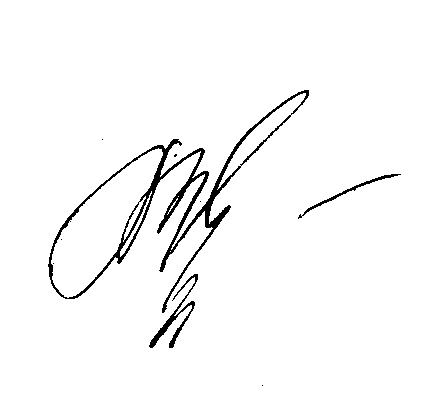 Приложение 1 к приказу управления образованияадминистрации Кондинского района  от «15» января  2024  года №16Информационная справка об итогах заочного районного конкурса методических материалов «Мероприятия с родителями по развитию технического творчества дошкольников в ДОУ»В соответствии с планом мероприятий управления образования на 2023 - 2024 учебный год, с целью реализации творческого потенциала команд образовательных организаций в части инновационной деятельности по техническому творчеству детей дошкольного возраста, в период с 04 сентября по 17 ноября 2023 года, в образовательных организациях, реализующих программы дошкольного образования, проводился заочный районный конкурс методических материалов педагогических работников дошкольного образования «Мероприятия с родителями по развитию технического творчества дошкольников в ДОУ».   В конкурсе приняли участие 11 педагогических работников из 7 образовательных организаций Кондинского района.Конкурс проводился по нескольким номинациям: «методическая разработка: проект «По развитию технического творчества дошкольников в ДОУ»;методическая разработка: родительское собрание, семинар, тренинг, мастер-класс, занятие «По развитию технического творчества дошкольников в ДОУ».Работы оценивались по следующим критериям: соответствие содержания конкурсной работы заявленным в ней целям и задачам; культура оформления; соответствие содержания материалов заявленным критериям;  актуальность, новизна;глубина раскрытия содержания;полнота и целостность, логичность изложения;практическая значимость.По результатам оценивания жюри участники, получившие 90--100 баллов, занимают 1 место; 70– 90 баллов – 2 место и 50– 70 баллов 3 место.Протокол заочного районного конкурса методических материалов «Мероприятия с родителями по развитию технического творчества дошкольников в ДОУ».  Выводы и рекомендации: Отметить активность участия в Конкурсе педагогов следующих образовательных организаций: МКДОУ детский сад «Елочка» (с.Болчары), МБДОУ детский сад «Красная шапочка» (п.Междуреченский), МАДОУ детский сад комбинированного вида  «Родничок» (п.Междуреченский),    МКОУ Шугурская СОШ, МКОУ  Ушьинская СОШ,   МКОУ   Чантырская СОШ,  МАДОУ ЦРР- детский сад «Чебурашка» (п.Междуреченский).Руководителям образовательных организаций рекомендовать: Довести информацию о результатах конкурса до участников образовательных отношений.  Поощрить педагогов, принявших активное участие в подготовке конкурсных работ, занявших призовые места в районном конкурсе.Директору МКУ «Центр сопровождения деятельности организаций» В.А.Никифорову разместить результаты конкурса на   сайте «Образование Конды».Рассмотреть вопросы развития технического творчества дошкольников на заседании Рабочей группы по развитию дошкольного образования с представлением опыта победителей и призеров конкурса.Номинация «Методическая разработка проекта»Номинация «Методическая разработка проекта»Номинация «Методическая разработка проекта»Номинация «Методическая разработка проекта»Номинация «Методическая разработка проекта»Наименование образовательного учрежденияФамилия, имя, отчество участника (или участников группы) и должностьНазвание работыИтоговое кол-во балловМестоНаименование образовательного учрежденияФамилия, имя, отчество участника (или участников группы) и должностьНазвание работыИтоговое кол-во балловМестоМАДОУ ДСКВ «Родничок»Русских Ирина Александровна, воспитательПроект «Lego - конструирование и робототехника в ДОУ – шаг к техническому творчеству»961МБДОУ детский сад «Красная шапочка» Калашникова Вера Владимировна, воспитательСовместный детско - родительский проект «Технофантазёры»  (по развитию технического творчества у детей старшего дошкольного возраста) 931 МКОУ Чантырская СОШБуканова Татьяна Игоревна, инструктор по физической культуреПроект "Конструирование из мягких модулей - средство развития технического творчества у дошкольников"792МКОУ «Ушьинская СОШ»Кулак Вера Евгеньевна, воспитательПроект «Внедрение развивающей робототехники в образовательное пространство дошкольной организации, как результат инновационной деятельности»503МАДОУ ЦРР д/с «Чебурашка» Никитина Юлия Александровна, воспитательПроект «У мамы золотые руки»Развивающие игрушки своими руками».354 МАДОУ ЦРР д/с «Чебурашка» Кузнецова Марина Михайловна, воспитатель Дизайн и эстетическое оформление кабинета     дополнительного образования (Направление    «Шахматы»)354 МАДОУ ЦРР д/с «Чебурашка» Демидова Татьяна Георгиевна. воспитатель Творческий проект
«В мире музыкальных
инструментов»224Номинация «Методическая разработка родительского собрания, семинара, тренинга, мастер-класса, занятия»  Номинация «Методическая разработка родительского собрания, семинара, тренинга, мастер-класса, занятия»  Номинация «Методическая разработка родительского собрания, семинара, тренинга, мастер-класса, занятия»  Номинация «Методическая разработка родительского собрания, семинара, тренинга, мастер-класса, занятия»  Номинация «Методическая разработка родительского собрания, семинара, тренинга, мастер-класса, занятия»  МКОУ Шугурская СОШИрина  Семеновна Шивторова, методистРазвитие дошкольников с помощью LEGO-конструирования991МКДОУ ДС «Ёлочка»Бизина  Анжелика Райтисовна, воспитатель,Кузнецова Елена Михайловна  воспитатель.Семинар-практикум для родителей «Легоконструирование как средство развития технического творчества детей старшего дошкольного возраста»762МКОУ «Чантырская СОШ»Шутанова Маргарита Михайловна, воспитательМастер - класс для родителей«Конструируем, играя»742